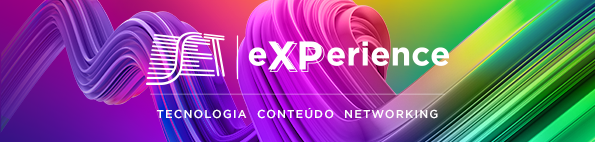  O SET eXPerience JÁ ESTÁ NO AR!Evento online organizado pela SET inicia a fase Academy no dia 1 de outubroO SET eXPerience é a versão digital do tradicional SET EXPO, evento referência no mercado de mídia e entretenimento.Inovador e repleto de oportunidades para o público e expositores, em uma longa jornada que teve início no dia 31/08 e seguirá até 03/12/20, o SET eXPerience oferece uma nova experiência no consumo de conteúdo e, para empresas, na realização de negócios e networking com os executivos da indústria.O SET eXPerience é composto por 3 fases :Tracks e Academy (on demand) e Live (ao vivo).No SET eXPerience Tracks (Pré-evento), estão sendo utilizadas as estratégias digitais mais avançadas para enviar a um universo de profissionais com perfil alinhado à indústria de M&E conteúdos ricos e de fácil assimilação como e-books, Blog Posts, Infográficos, etc.O SET eXPerience Academy, que tem início no dia 1 de outubro, será um ambiente no qual os profissionais poderão se aprofundar em 12 trilhas que discutirão os principais temas do setor. Cada trilha será composta de 8 a 10 mini-palestras que serão consumidas on demand e de acordo com o tempo de cada indivíduo.No total, esta etapa terá mais de 150 sessões que serão disponibilizadas gradativamente ao público.O ápice acontecerá no SET eXPerience Live, onde tudo vai acontecer ao vivo em uma produção realizada em estúdio com extrema qualidade no que se refere ao formato, conteúdo e na importância dos speakers e keynotes.Para mais informações, acesse: https://setexperience.org.brSobre a SETFundada em 1988, a SET é uma associação sem fins lucrativos constituída por empresas,  profissionais e acadêmicos cujo principal objetivo é desenvolver o conhecimento técnico e científico em toda a cadeia de meios audiovisuais, desde a criação até a entrega. Ela representa o maior fórum para a discussão de padrões e tendências para os mercados de criação de conteúdo, gestão, produção e distribuição no Brasil.https://set.org.br